День Государственного герба и Государственного флага Республики Беларусь отмечается 8 мая 2022 г. Этот государственный праздник в нашей стране отмечается ежегодно во второе воскресенье мая в соответствии с Указом Президента Республики Беларусь № 157 от 26 марта 1998 года.Каждое современное государство имеет свои символы, которые выражают его политическую самостоятельность и независимость, историю становления и развития, национальную самобытность.В соответствии со статьей 19 Конституции Республики Беларусь символами нашей страны как суверенного государства являются Государственный флаг, Государственный герб и Государственный гимн.Эталон герба и Положение о флаге утверждены Указом Президента Республики Беларусь от 7 июня 1995 года по результатам проведенного 14 мая 1995 года республиканского референдума, одним из вопросов которого было установление государственной символики.5 июля 2004 года был принят Закон Республики Беларусь «О государственных символах Республики Беларусь», который направлен на правовое регулирование вопросов государственных символов Беларуси, установленных Конституцией Республики Беларусь, и определяет описание и порядок их использования.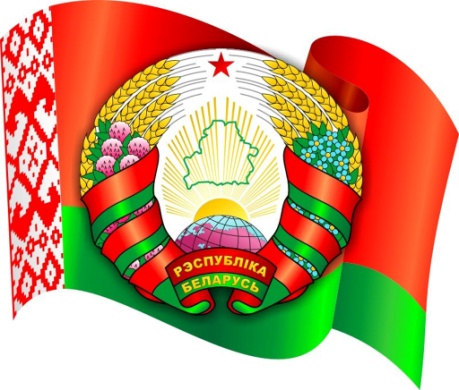 